Darien Lions Club Foundation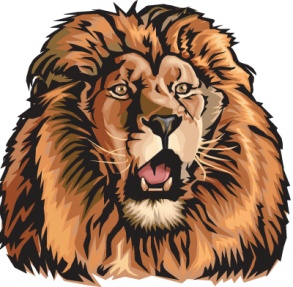 1702 Plainfield Road    Darien, Illinois 60561www.darienlionsclubfoundation.orgDLCF Board Meeting 50-15 Agenda – January 14, 2020 – House of Brunsen (AKA Lion Doug’s Garage/Zoom)2020-2021PresidentJohn Pearson IIVice PresidentRandy PorzelSecretary-Corresponding.Mike FalcoTreasurerEd O’ConnorSecretary-FinancialPaul KempfCommittee LiaisonRyan WalheimPublicityKen PoindexterActivitiesSteve WerneckeMembershipWayne ScharnakTail TwisterTom PantoniRay BenaitisLion TamerSteve HiattPast PresidentAndrew BrunsenCall to order – Lion President John Pearson IICommittee ReportsFood Baskets – Lion Greg RuffoloFlag Program – Lion Steve HiattSpecial Needs – Lion Tom WielandHalloween Trunk or Treat (FINAL) - Lion Ivan HerchenbachScholarships – Lion Ron KieferSecretary Report –Lion Mike FalcoDecember 2020 Board for approvalDecember 2020 Business for reviewTreasurer Report –Lion Ed O’ConnorDecember 2020 for approvalPresident’s ReportThank you notes to donorsCorrespondenceUnfinished BusinessNew BusinessGreater Chicago Food Depository’s proposal to the Lions Club International FoundationBoard CommentsRandy PorzelMike FalcoEd O’ConnorPaul KempfRyan WalheimKen PoindexterSteve WerneckeWayne ScharnakTom PantoniRay BenaitisSteve HiattAndrew BrunsenAdjourn